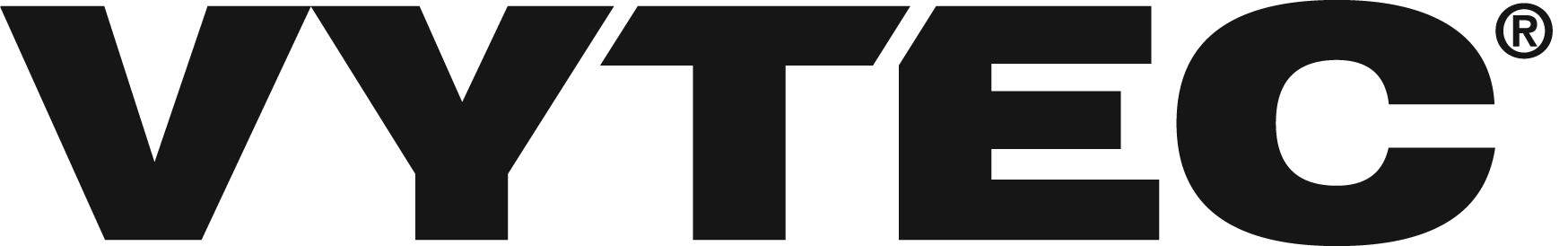 Section 07464Simulated Wood SidingScope of WorkPart 1 – General1.1Section includesVytec Solid Vinyl Siding.Vytec Vinyl Accessories and Trim.Vytec Vinyl Soffits.1.2Related sectionsSection 06100 – Rough Carpentry: Framing and Sheathing.Section 07900 – Joint Sealers.1.3ReferencesASTM D-3679 – Standard Specification for Rigid Poly (Vinyl Chloride) (PVC) Siding.ASTM D-4477 – Specification for Rigid (Unplasticized) Poly (Vinyl Chloride) (PVC) Soffit.ASTM D-4756 – Practice for the Installation of Rigid Poly (Vinyl Chloride) (PVC) Siding and Soffit.1.4SubmittalsSubmit under provisions of Section 01300Product Data: Provide manufacturer’s printed information and installation instruction on siding products and accessories.Selection Samples:  Provide color samples of manufacturer’s full range of colors.Verification Samples:  Provide 3 samples of siding products in specified colors not less than 12” in length.1.5Quality AssuranceQuality and Performance of siding products must conform to ASTM D3679 and applicable building code.Installer:  Provide installer with no less than 3 years of experience in like products.1.6Delivery, Storage and HandlingDeliver products to project site in original packaging.Store products in original packaging on flat surface under coverStack no more than 12 boxes highDo not store in location where temperatures may exceed 130 degrees F1.7WarrantyProvide manufacturer’s warranty, transferable to new owners.Part 2 – Products2.1ManufacturerVytec Corporation20 Moores roadmalvern, PA  19355 USAwww.vytec.com Substitutions:  Not Permitted.2.2 MaterialsProvide siding, soffit and accessory materials that:Provide elongated nailing slots on nailing flanges to allow for movement.Provide factory-notch ends of horizontal panels to form overlapping joints.Meet all requirements of ASTM D-3679.Fasteners:  Galvanized nails or other corrosion resistant fasteners as specified in manufacturer’s printed installation instructions.2.3Vinyl Siding and TrimNOTE: **Retain only siding type or types required for project from those listed below; delete all others.  Delete Type designation from paragraph if only one type siding required for project; coordinate Type designation with drawing if more than one type siding required for project.  Determine method of color selection; delete alternative text under each siding type.Acceptable Product:Vytec Prestige D4.5 Vinyl SidingVytec Prestige D4.5 DL Vinyl SidingVytec Prestige D5 DL Vinyl SidingProduct Description:Double 4-1/2” Traditional, Low Gloss, Oak wood grain finishDouble 4-1/2” Dutch Lap, Low Gloss, Oak wood grain finish Double 5” Dutch Lap, Low Gloss, Oak wood grain finishDouble rolled over nail hemPhysical Characteristics:Average Thickness:    0.044 inch, plus or minus 0.001 inchButt height:  		.560 inch – D4.5; .560 inch – D4.5 DL;  .560 inch – D5 DL, nominalPiece length:		12 feet 11-1/8 inch – D4.5 & D4.5 DL; 12 feet 11-1/2 inch – D5, nominalExposure:		 9 inches – D4.5 & D4.5 DL;10 inches – D5, nominalColor:	Antique Ivory, Autumn Ash Autumn Leaf, Canyon Ridge, Castle Stone, Clipper Gray, Desert, Forest, Harbour, Irish Linen, Lakeshore Blue, Maplewood Sierra Brown, Redwood, Rustic Clay, Rustic Oak, Shoreline, Smokestone, Spring Meadow, Tundra Moss, Twilight Gray, WhiteColor:	____________Vinyl Siding Type________:Acceptable Product:Vytec Proside D4.5 Vinyl SidingVytec Proside D4.5 DL Vinyl SidingVytec Proside D4.0 Vinyl SidingVytec Proside Single 8” Vinyl SidingProduct Description:Double 4-1/2” Traditional, Low Gloss, Single row nailing hem, Maple wood grain finish Double 4-1/2” Dutch Lap, Low Gloss, Single row nailing hem, Maple wood grain finishDouble 4.0” Traditional, Low Gloss, Single row nailing hem, Maple wood grain finishSingle row 8” Traditional, Regular Gloss, Single row nailing hem, Maple wood grain finishPhysical Characteristics:Average Thickness:    0.042 inch, plus or minus 0.001 inch-D4.5 & D4.5 DL0.045 inch, plus or minus 0.001 inch-Single row 8”Butt height:  		.560 inch – D4.5 & D4; .440 inch – D4.5 DL;.650 inch, - Single row 8”, nominal Piece length:		12 feet 11-1/8 inch – D4.5 & D4.5 DL;12 feet 3-5/8 inch – 8” & D4, nominalExposure:		9 inches – D4.5 & D4.5 DL;inches - 8” & D4, nominalColor:	Antique Ivory, Autumn Ash. Castle Stone, Clipper Gray, Desert, Horizon Blue, Irish Linen, Lakeshore Blue, Maplewood, Natural Sand, Rustic Clay, Sierra Brown, Spring Meadow, Tundra Moss, Twilight Gray, White Color:	___________Vinyl Siding Type________:Acceptable Product:Vytec Nantucket D4 Vinyl SidingVytec Nantucket D4 DL Vinyl SidingVytec Nantucket D4.5 DL Vinyl SidingProduct Description:Double 4” Traditional, Low Gloss, Single row nailing hem, Cedar Wood grain finish Double 4” Dutch Lap, Low Gloss, Single row nailing hem, Cedar Wood grain finishDouble 4-1/2” Dutch Lap, Low Gloss, Single row nailing hem, Cedar Wood grain finishPhysical Characteristics:Average Thickness:    0.040 inch, plus or minus 0.001 inchButt height:  		.560 inch —D4;.445 inch – D4 DL; .500 inch – D4.5 DL, nominal Piece length:		12 feet 3-5/8 inch – D4 & D4 DL12 feet 11-1/8 inch – D4.5 DL, nominalExposure:		7.883 inches —D4;7.858 inches – D4 DL;9 inches – D4.5 DL, nominalColor:	Antique Ivory, Autumn Ash. Clipper Gray, Grasslands, Horizon Blue, Irish Linen, Maplewood, Natural Sand, Rustic Clay, Sierra Brown, Spring Meadow, Tundra Moss, Twilight Gray, White			Color: ____________Vinyl Siding Type________:Acceptable Product:Vytec Bayside Beaded Vinyl SidingProduct Description:Single row 6-1/2” with Bead on bottom of panel, single row nailing hem, brushed finishPhysical Characteristics:Average Thickness:    0.042 inch, plus or minus 0.001 inchButt height:  		.625 inch, nominal Piece length:		12 feet 4 inch, nominalExposure:		6.5 inches, nominalColor:	Desert, Horizon Blue, Rustic Clay, Sierra Brown, Tundra Moss, Twilight Gray,  White Color ___________Vinyl Siding Type________:Acceptable Product:Vytec Board & Batten Vinyl SidingProduct Description:Single 7” Vertical panel, Single row nailing hem, Oak wood grain finish.Physical Characteristics:Average Thickness:    0.052 inch, plus or minus 0.001 inchButt height:  		.5 inch, nominal Piece length:		10 feet, nominalExposure:		7 inches, nominalColor:	Castle Stone, Forest, Harbour, Redwood, Rustic Clay, Rustic Oak, Shoreline ,Sierra Brown, Smokestone, Tundra Moss, White   Color _____________2.4Vinyl Soffit & Porch PanelsNOTE: **Retain only soffit type or types required for project from those listed below; delete all others.  Delete Type designation from paragraph if only one type soffit required for project; coordinate Type designation with drawings if more than one type soffit required for project.  Determine method of color selections; delete alternative text under each soffit type.Vinyl Soffit Type________:Acceptable Product:Vytec Beaded Porch Panel – Triple 2-2/3” Solid Product Description:Triple 2-2/3” Profile with “bead” in profile to give a customized look, single row nailing hem.Physical Characteristics:Average Thickness:    0.040 inch, plus or minus 0.001 inchButt height:  		.375 inch, nominal Piece length:		12 feet, nominalExposure:		8 inches, nominalColor:	Irish Linen, Rustic Clay, Sierra Brown, White Color _____________Vinyl Soffit Type________:Acceptable Product:Vytec Double 5” Select Solid Vinyl SoffitVytec Double 5” Select Full Vent Vinyl Soffit (perforated)Product Description:Double 5” panel, Single nailing hem, Cedar wood grain finishPhysical Characteristics:Average Thickness:    0.0400 inch, plus or minus 0.001 inchButt height:  		.520 inch, nominal Piece length:		12 feet, nominalExposure:		10 inches, nominalColor:	Antique Ivory, Castle Stone, Irish Linen, Musket Brown, Rustic Clay, Sierra Brown, WhiteColor ____________Vinyl Soffit Type________:Acceptable Product:Vytec T4” Solid Vinyl SoffitVytec T4” Center Vent Vinyl Soffit (lanced)Vytec T4” Full Vent Vinyl Soffit (lanced)Product Description:Triple 4” panels, Single nailing hem, Brushed finishPhysical Characteristics:Average Thickness:    0.0360 inch, plus or minus 0.001 inchButt height:  		.400 inch, nominal Piece length:		12 feet, nominalExposure:		12 inches, nominalColor:	Irish Linen, Rustic Clay, Sierra Brown, Tundra Moss, Twilight Gray, White Color _____________2.5Vinyl AccessoriesProvide coordinating vinyl accessories for complete and proper installation, whether or not specifically shown on the drawings.Color:  Provide accessories in color matching adjacent siding or soffit panels.Color: Provide accessories in contrasting color, as follows: __________________.Profiles:  Provide types as indicated on the drawings.Schedule or AccessoriesStart Strip: VinylUtility/Undersill trim: Standard type.Outside corners: Single piece corner & 6” Insulated Corner (20’).Inside Corner Post.Soffit trim: F-channel & H-Channel.J-Channels: ½”, 5/8” and ¾” wide face.Part 3 – Execution3.1 ExaminationPrior to commencing installation, verify governing dimensions of building and condition of substrate.3.2 PreparationExamine, clean and repair as necessary any substrate conditions which would be detrimental to proper installation.Do not begin installation until unacceptable conditions have been corrected.3.3InstallationGeneral:  Install products in accordance with the latest printed instructions of the manufacturer, with all components true and plumb.Nailing:  Nail horizontal panels by placing nail in center of slot.  Nail vertical panels by placing first nail at top of top slot and remaining nails in center of slots.  Drive nails straight, leaving 1/16 inch space between nail head and flange of panel.Stapling:  Staple horizontal panels by resting head of stapler onto nail hem.  Shoot staple legs into the center and top of nail slots, leaving 1/16 inch space between the staple crown and flange of panel.Spacing:  Allow space between both ends of siding panels and trim for thermal movement.  Overlap horizontal panel ends one-half the width of factory pre-cut notches.Joints in Horizontal Siding:  Stagger lap joints in uniform pattern as successive courses of siding are installed.Joints in Vertical Siding:  Install J-channel and flashing to accommodate successive courses of vertical siding.  Install wood shims at building corners to bring cut edges of vertical siding out to correct plane.3.4CleaningAt completion of work, remove debris caused by siding installation from project site.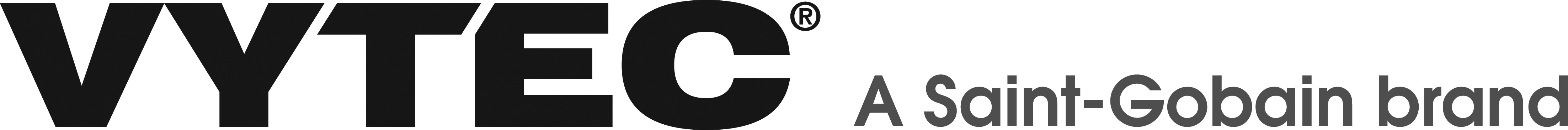 